ЗАБОТЛИВЫМ РОДИТЕЛЯМ...Памятки, рекомендации, шпаргалки..*********Памятка для родителей.Психологическая поддержка выпускников,                                                                                                           участвующих в Едином государственном экзамене.Почему они так волнуются? • Сомневаются в полноте и прочности своих знаний. • Сомневаются в собственных способностях: умении логически мыслить, анализировать, концентрировать и распределять внимание. • Испытывают страх перед экзаменом в силу личностных особенностей — тревожности, неуверенности в себе. • Боятся незнакомой, неопределенной ситуации. • Испытывают повышенную ответственность перед родителями и школой. Каждая из этих причин может в той или иной степени влиять на состояние вашего ребенка. Чем вы можете помочь своему ребенку в сложный период подготовки и сдачи ЕГЭ?Вы можете: • Собрать информацию о процессе проведения экзамена, чтобы экзамен не был ни для вас, ни для вашего ребенка ситуацией неопределенности. • Проявлять понимание и любовь, оказывать поддержку, верить в его силы: Откажитесь от упреков, доверяйте ребенку; • Если школьник хочет работать под музыку, не надо этому препятствовать, только договоритесь, чтобы это была музыка без слов. • Участвовать в подготовке к ЕГЭ: Обсудите, какой учебный материал нужно повторить. Вместе составьте план подготовки. • Вместе определите, «жаворонок» выпускник или «сова». Если «жаворонок» — основная подготовка проводится днем, если «сова» — вечером. • Проведите репетицию письменного экзамена (ЕГЭ). Установите продолжительность пробного экзамена (3 или 4 часа), организуйте условия для работы, при которых выпускник не будет отвлекаться. Помогите исправить ошибки и обсудите, почему они возникли.Организовать режим (именно родители могут помочь своему ребенку наиболее эффективно распорядиться временем и силами при подготовке к ЕГЭ). • Во время подготовки ребенок должен регулярно делать короткие перерывы. • Договоритесь с ребенком, что вечером накануне экзамена он раньше прекратит подготовку, сходит на прогулку и ляжет спать вовремя. Последние двенадцать часов должны уйти на подготовку организма, а не на приобретение знаний.   Именно Ваша поддержка нужна выпускнику прежде всего. Взрослому человеку гораздо легче справиться с собственным волнением, взяв себя в руки. Поведение родителей. В экзаменационную пору основная задача родителей - создать оптимальные комфортные условия для подготовки ребенка и... не мешать ему. Поощрение, поддержка, реальная помощь, а главное - спокойствие взрослых помогают ребенку успешно справиться с собственным волнением. Не запугивайте ребенка, не напоминайте ему о сложности и ответственности предстоящих экзаменов. Это не повышает мотивацию, а только создает эмоциональные барьеры, которые сам ребенок преодолеть не может. Очень важно скорректировать ожидания выпускника. Объясните: для хорошего результата совсем не обязательно отвечать на все вопросы ЕГЭ. Гораздо эффективнее спокойно дать ответы на те вопросы, которые он знает наверняка, чем переживать из-за нерешенных заданий.   Независимо от результата экзамена, часто, щедро и от всей души говорите ему о том, что он (она) - самый(ая) любимый(ая), и что все у него (неё) в жизни получится! Вера в успех, уверенность в своем ребенке, его возможностях, стимулирующая помощь в виде похвалы и одобрения очень важны, ведь "от хорошего слова даже кактусы лучше растут".Организация занятий Очень важно разработать ребёнку индивидуальную стратегию деятельности при подготовке и во время экзамена. Именно индивидуальную, так как все дети разные (есть медлительные, есть очень активные, есть тревожные, есть с хорошей переключаемостью или не очень и т. д.)! И вот именно в разработке индивидуальной стратегии родители должны принять самое активное участие: помочь своим детям осознать свои сильные и слабые стороны, понять свой стиль учебной деятельности (при необходимости доработать его), развить умения использовать собственные интеллектуальные ресурсы и настроить на успех! Одна из главных причин предэкзаменационного стресса - ситуация неопределенности. Заблаговременное ознакомление с правилами проведения ЕГЭ и заполнения бланков, особенностями экзамена поможет разрешить эту ситуацию. Тренировка в решении пробных тестовых заданий также снимает чувство неизвестности. В процессе работы с заданиями приучайте ребёнка ориентироваться во времени и уметь его распределять.  Обеспечьте своему выпускнику удобное место для занятий, чтобы ему нравилось там заниматься!Питание и режим дня.Позаботьтесь об организации режима дня и полноценного питания. Такие продукты, как рыба, творог, орехи, курага и т. д. Не допускайте перегрузок ребенка. Через каждые 40-50 минут занятий обязательно нужно делать перерывы на 10-15 минут. Накануне экзамена ребенок должен отдохнуть и как следует выспаться. Проследите за этим.  С утра перед экзаменом дайте ребёнку шоколадку... разумеется, это не баловство, а просто глюкоза стимулирует мозговую деятельность!                                                                                           Не критикуйте ребенка после экзамена.Помните: главное – снизить напряжение и тревожность ребенка и обеспечить ему подходящие условия для занятий.********                              ЧТОБЫ  РЕБЕНОК  РОС  СЧАСТЛИВЫМ,УСПЕШНЫМ  И  ЗДОРОВЫМ  НЕОБХОДИМО:☺ Принимать его таким, какой он есть, с теми или иными особенностями, ценить его уникальность и неповторимость;☺ В ежедневном общении чаще повторять ребенку о том, что вы его любите, верите в его силы  (по крайней мере, обязательно перед сном и утром, используя для этого не только устную речь, но и записочки, письма, небольшие  плакаты, рисунки  и т. д.) и делать это без всяких условий.☺  Чаще создавать дома ситуации для разговора «по душам», чтобы ребенок  мог спокойно рассказать о своих проблемах. Не выяснять проблему на ходу и не принимать в спешке решения. Чаще использовать активное слушание.☺  В сложной для ребенка ситуации не усугублять ее своими криками, нравоучениями, угрозами и упреками. Задавать себе вопросы: «Чем я могу помочь сейчас своему ребенку?», «Как я должен поступить, чтобы мой ребенок преодолел возникшую трудность или достойно вышел из сложившейся ситуации?». Разъясните, как можно было избежать проблемы.☺ Не наказывать детей и не ругать в присутствии посторонних  (друзья, соседи, родственники и др.), так как это унижает их достоинство, а боль и обида еще надолго останутся в сердце. ☺ Не применять наказание в гневе, не срывать на детях свою усталость и раздражение. Помните, что несправедливость запоминается надолго.☺ Быть последовательным в отношениях с детьми, не ставить свои требования в зависимость от настроения. Предъявлять ребенку четко сформулированные и разумные требования, при необходимости терпеливо разъяснять. ☺ Хвалить  каждый хороший поступок или результат, даже если он не значительный, но не ребенка. Это придает уверенность в своих действиях  и формирует   чувство самоуважения.☺  Защищать позицию ребенка, когда ущемляется его достоинство.☺  Не применять физических наказаний, оскорблений и угроз, если он испортил одежду или вещь. Ребенок будет бережнее относиться к вещам,  если вы спокойно и вежливо объясните, каких трудов вам стола эта вещь. *********                                                                    ПООЩРЕНИЕКАК ОБЯЗАТЕЛЬНАЯ ЧАСТЬ ЗАБОТЫ.Как можно чаще одобрительно улыбайтесь своему ребенку: когда он моет посуду, когда делает уроки, когда играет;Поощряйте своего ребенка жестами: ему будет всегда тепло и уютно, если мама коснется его головы во время приготовления уроков, а папа одобрительно обнимет и пожмет руку; Словесно выражайте одобрения даже самым маленьким успехам своего ребенка, его поведением;Используйте чаще выражение: «ты прав», «мы согласны с твоим мнением» – это формирует в ребенке самоуважение, развивает самоанализ и критичность мышления;Дарите своему ребенку подарки, но при этом учите его принимать подарки;Для поощрения своего ребенка используйте не только подарки материального плана, но и моральные поощрения, придуманные вами: грамоты собственного изготовления, стихи, газеты, дружеские шаржи;7. Учите своего ребенка понимать и ценить поощрения своих родителей.*********                                                         Памятка для родителей.Знать - значит жить!Суициду НЕТ!!!Суицид - намеренное, умышленное лишение себя жизни, может иметь место, если проблема остается актуальной и нерешенной в течение нескольких месяцев и при этом ребенок ни с кем из своего окружения не делится личными переживаниями.Советы по профилактике подростковых суицидов:Установите заботливые взаимоотношения с ребенком.Будьте внимательным слушателем.Будьте искренними в общении, спокойно и доходчиво спрашивайте о тревожащей ситуации.Рассказывайте о своих детских переживаниях в том возрасте, в котором сейчас ваш ребенок.Вселяйте надежду, что все проблемы можно решить.Проявляйте ласку к детям, демонстрируйте им свою любовь.Помогайте своим детям строить реальные цели в жизни и стремиться к ним.Ни при каких обстоятельствах не применяйте физические наказания.Признаки готовности ребенка к суициду:Утрата интереса к любимым занятиям, снижение активности, апатия, безволие;Пренебрежение собственным видом, неряшливость;Появление тяги к уединению, отдаление от близких людей;Резкие перепады настроения, неадекватная реакция на слова, беспричинные слезы, медленная и маловыразительная речь;Внезапное снижение успеваемости и рассеянность;Склонность к риску и неоправданным и опрометчивым поступкам;Проблемы со здоровьем: потеря аппетита, плохое самочувствие, бессонница, кошмары во сне;Стремление привести дела в порядок, подвести итоги, просить прощение за все, что было;Шутки и иронические высказывания либо философские размышления на тему смерти."Будьте искренними и честными в своём отношении к детям и к самим себе"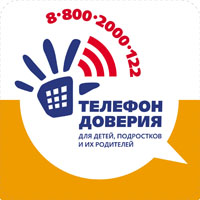 